	CHEŁMSKI ODDZIAŁ LUBELSKIEGO ZWIĄZKU PIŁKI NOŻNEJ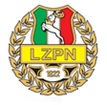 22-100  Chełm,  ul. I Pułku Szwoleżerów 15a  www.chelm.lzpn.pl  e-mail: chelm@lzpn.pltel. 512 267 767 KOMISJA  GIER tel. 664 254 311                       KONTO  BANK MILLENNIUM SA 63 1160 2202 0000 0000 9853 0330               SPRAWOZDANIE Z TURNIEJU ORLIK / ŻAK / SKRZATTURNIEJ ……………………………………………………………….…..………………………(kategoria i grupa)DATA I MIEJSCE TURNIEJU ..………………………………………………………………KLUB ORGANIZUJĄCY TURNIEJ …………………………….……………………………OBECNE DRUŻYNY:NAJLEPSZA DRUŻYNA TURNIEJU ZDANIEM TRENERÓW: ……………………………….…………………………..……….IMIĘ, NAZWISKO, PIECZĄTKA I PODPIS OPIEKI MEDYCZNEJ: UWAGI: ………………………………………………………………………………………………………………………………………….....…………………………………………………………………………………………………………………………………………..................Lp.NAZWA DRUŻYNYPODPIS TRENERA 1 2 3 4 5 6789